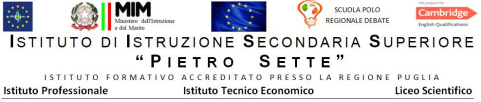 Data	                                                   Il Tutor Aziendale sig. ……………………..…………………………………. 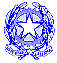              Ministero dell’IstruzionePCTO“Nome progetto”Mod.Presenze              Ministero dell’IstruzionePCTO“Nome progetto”a.s. FOGLIO PRESENZE STAGE IN AZIENDASTUDENTE:  Classe:    ENTE/DITTA:  Indirizzo:Tutor aziendale:  GiornoDATAMattinoMattinoMattinoMattinoPomeriggioPomeriggioPomeriggioPomeriggioMotivazioneeventualeFIRMASTUDENTEFIRMASTUDENTEGiornoDATAOra entrataOra uscitaOra inizio pausaOra fine pausaOra entrataOra uscitaOra inizio pausaOra fine pausaassenzaFIRMASTUDENTEFIRMASTUDENTELUNMARMERGIOVENSABLUNMARMERGIOVENSABLUNMARMERGIOVENSABNOTA:Modello compilato quotidianamente dallo studente e convalidato dalla firma del tutor aziendale alla fine del periodo alternanza scuola-lavoro. 